2024 MISS RIVERBOTTOM CAMPER INFORMATIONHome Club: ____________________________________Guest Name: ___________________________________ Type of Camper: ____________________________________Length: _____________	Number of Slides: ______________Electricity Requested:	 Yes________	      30 amp ________	50 amp _________Arrival Date: _________ Phone: _______________ Email: ______________________Contestant Camper?	Yes ___________	No ____________Please mail or email your request to Pekin Boat Club.  PO Box 361.  Pekin, IL.  61555Campground hosts: Todd Golden – 309-202-5835 / tgolden1978@gmail.com and Gale Munter – 309-840-0021 / galemunter@hotmail.comWe will do everything we can to accommodate requests.  Full hook up is not available at guest camp sites.  Please submit your reservation request by May 15, 2024.  Camp Sites will be offered on a first-come, first-serve basis.  Radio Channel 16	Mile Marker 153	Pekin Boat Club 309-346-1530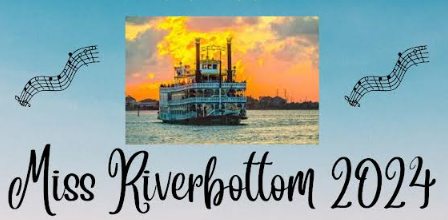 